Министерство образования и молодежной политики  Рязанской области ОГБПОУ «Кадомский технологический техникум»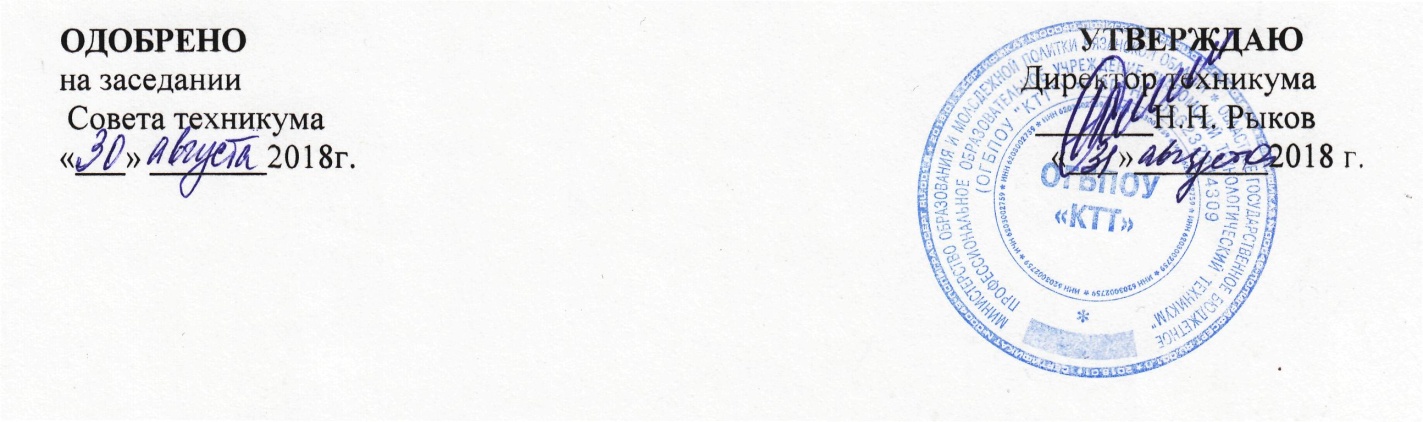 ПОЛОЖЕНИЕО СООТНОШЕНИИ УЧЕБНОЙ (ПРЕПОДАВАТЕЛЬСКОЙ) И ДРУГОЙПЕДАГОГИЧЕСКОЙ РАБОТЫ ПЕДАГОГИЧЕСКИХ РАБОТНИКОВ ВПРЕДЕЛАХ УЧЕБНОГО ГОДАп.г.т. Кадом, 2018 г.1. Общие положения1.1. Положение о соотношении учебной (преподавательской) и другой педагогической работы педагогических работников в пределах учебного года (далее- Положение) регулирует соотношении учебной (преподавательской) и другой педагогической деятельности педагогических работников ОГБПОУ «КТТ» в пределах учебного года.1.2. Настоящее Положение разработано в соответствии с:- Федеральным законом от 29.12.2012 г. № 273-РФ «Об образовании в Российской Федерации» (часть7 статья 47);- Приказом Министерства образования и науки РФ от 22.12.2014 г. № 1601 «О продолжительности рабочего времени (нормах часов педагогической работы за ставку заработной платы) педагогических работников и о порядке определения учебной нагрузки педагогических работников, оговариваемый в трудовом договоре;- Уставом Учреждения;- Коллективным договором ОГБПОУ «КТТ»;1.3. Настоящее Положение распространяется на всех штатных и внештатных (внешних и внутренних совместителей) педагогических работников ОГБПОУ «КТТ» (далее Учреждение), работающих на условиях трудового договора. К педагогическим работникам Учреждения относятся должности: преподаватель, мастер производственного обучения, воспитатель, социальный педагог, методист, руководитель физвоспитания, преподаватель-организатор ОБЖ, педагог-организатор, педагог-психолог.2. Структура рабочего времени педагогических работников2.1. В рабочее время педагогических работников в зависимости от занимаемой должности включаются:- учебная (преподавательская) и воспитательная работа;- индивидуальная работа с обучающимися;- руководство курсовыми и дипломными работами, практикой (учебной, производственной), взаимодействие с работодателями, организация практик;- научная, творческая и исследовательская работа, а также другая педагогическая работа, предусмотренная должностными обязанностями, квалификационными характеристиками по должностям и (или) индивидуальным планом: методическая, подготовительная, организационная, диагностическая, а также работа по ведению мониторинга, самообследования, т.е. работа, предусмотренная локальными актами и единым планом деятельности Учреждения на текущий учебный год.2.2. Конкретные должностные обязанности педагогических работников определяются их трудовыми договорами, должностными инструкциями, профессиональными стандартами.2.3. Продолжительность рабочего времени педагогических работников устанавливается нормативными правовыми актами Российской Федерации.2.4. Выполнение педагогической работы педагогическими работниками, ведущими преподавательскую работу, характеризуется наличием установленных норм времени только для выполнения педагогической работы, связанной с преподавательской работой. Выполнение другой части педагогической работы педагогическими работниками, ведущими преподавательскую работу, осуществляется в течение рабочего времени, которое не конкретизировано по количеству часов.2.5. Продолжительность рабочего времени для педагогических работников устанавливается, исходя из сокращенной продолжительности рабочего времени не более 36 часов в неделю.3. Распределение учебной (преподавательской) и другой педагогической работыпедагогических работников3.1. Выполнение педагогической работы преподавателями характеризуется наличием установленных норм только для выполнения педагогической работы, связанной с учебной (преподавательской) работой (норм часов педагогической работы за ставку заработной платы) и составляет 720 часов в год.3.2. Нормируемая часть рабочего времени преподавателей, ведущих учебную (преподавательскую) работу, определяется в астрономических часах и включает проводимые учебные занятия независимо от их продолжительности и короткие перерывы (перемены) между каждым учебным занятием, установленные для обучающихся. При этом количество часов установленной учебной нагрузки соответствует количеству проводимых указанными работниками учебных занятий продолжительностью 45 минут.Конкретная продолжительность учебных занятий, а также перерывов (перемен) между ними предусматривается Положением об организации учебного процесса с учетом соответствующих санитарно-эпидемиологических правил и нормативов (СанПиН). Выполнение учебной (преподавательской) работы регулируется расписанием учебных занятий.3.3. К другой части педагогической работы педагогических работников, ведущих преподавательскую работу, требующей затраты рабочего времени, которые не конкретизированы по количеству часов, относятся:- выполнение обязанностей связанных с участием в работе педагогических, методических советов, методических цикловых комиссий, производственных совещаний, с работой по проведению родительских собраний, консультаций, оздоровительных, воспитательных, культурно- массовых и других мероприятий, проводимых в Учреждении;- организация и проведение методической, диагностической и консультативной помощи родителям (законным представителям несовершеннолетних обучающихся);- время, затрачиваемое непосредственно на подготовку к работе по обучению и воспитанию обучающихся, изучению их индивидуальных способностей, интересов и склонностей, а также их семейных обстоятельств и жилищно-бытовых условий; периодические дежурства в образовательном учреждении в период образовательного процесса, которые при необходимости могут организовываться в целях подготовки к проведению занятий, наблюдения за выполнением режима для обучающихся, обеспечения порядка и дисциплины в течение времени, в том числе во время перерывов между занятиями, устанавливаемых для отдыха обучающихся различной степени активности.- выполнение дополнительно возложенных на педагогических работников обязанностей, непосредственно связанных с образовательным процессом, соответствующей дополнительной оплатой труда (классное руководство, кураторство, проверка письменных работ, заведование учебными кабинетами, лабораториями, мастерскими, выполнение научной работы, подготовка публикаций, разработка электронных образовательных ресурсов для организации учебного процесса, проведение курсов повышения квалификации, оказание дополнительных образовательных услуг и другие обязанности, непосредственно связанные с образовательным процессом).3.4. Дни, недели (периоды времени, в течение которых Учреждение осуществляет свою деятельность), свободные для педагогических работников, ведущих преподавательскую работу, от проведения учебных занятий по расписанию, от выполнения иных обязанностей, регулируемых графиками и планами работы, педагогический работник может использовать для повышения квалификации, самообразования, подготовки к занятиям вне образовательного учреждения.3.5. При составлении расписаний учебных занятий администрация Учреждения обязана исключить нерациональные затраты времени педагогических работников, ведущих преподавательскую работу, с тем, чтобы не нарушалась их непрерывная последовательность и не образовывались длительные (так называемые «окна»), которые в отличие от коротких перерывов (перемен) между каждым учебным занятием, установленных для обучающихся, рабочим временем педагогических работников не являются.3.6. Периоды зимних и летних каникул, установленных для студентов техникума и не совпадающие с ежегодными оплачиваемыми основными и дополнительными отпусками работников (далее - каникулярный период), являются для них рабочим временем.3.7. В каникулярный период педагогические работники осуществляют педагогическую, методическую, а также организационную работу, связанную с реализацией образовательной программы, в пределах нормируемой части их рабочего времени (установленного объема учебной нагрузки педагогической работы), определенной им до начала каникул, и времени, необходимого для выполнения работ, предусмотренных пунктом 3.3. настоящего Положения, с сохранением заработной платы в установленном порядке.3.8. Режим рабочего времени педагогических работников, принятых на работу во время летних каникул обучающихся определяется в пределах нормы часов преподавательской (педагогической) работы в неделю, установленной за ставку заработной платы и времени, необходимого для выполнения других должностных обязанностей.3.9. Режим рабочего времени всех работников в каникулярный период регулируется коллективным договором образовательного учреждения Правилами трудового распорядка и графиками работ с указанием их характера.3.10. Периоды отмены учебных занятий (образовательного процесса) для обучающихся по санитарно-эпидемиологическим, климатическим и другим основаниям являются рабочим временем педагогических работников Учреждения. В периоды отмены учебных занятий (образовательного процесса) в отдельных группах, либо в целом по Учреждению по санитарно-эпидемиологическим, климатическим и другим основаниям педагогические работники привлекаются к учебно-воспитательной, методической, организационной работе.4. Определение учебной нагрузки педагогическим работникам4.1. Объем учебной нагрузки педагогическим работникам устанавливается, исходя из количества часов по учебному плану и программам, обеспеченности кадрами, других конкретных условий в Учреждении. Учебная нагрузка педагогического работника, оговариваемая в трудовом договоре, ограничивается размером ставки 720 часов и верхним пределом 1440 часов.4.2. Объем учебной нагрузки педагогических работников меньше или больше нормы часов за должностной оклад устанавливается только с их письменного согласия.4.3. Преподавательская работа в том же учреждении для педагогических работников считается внутренним совмещением.4.4. Учебная нагрузка педагогических работников, находящихся к началу учебного года в отпуске по уходу за ребенком до достижения им возраста 3 лет, либо ином отпуске, устанавливается при распределении ее на очередной учебный год на общих основаниях и передается на этот период для выполнения другими педагогическими работникам.4.5. Установленная педагогическим работникам по тарификации заработная плата выплачивается ежемесячно независимо от числа недель и рабочих дней в разные месяцы года.4.6. Тарификация учебной нагрузки педагогических работников производится 1 раз в год в августе текущего учебного года. В случае, когда учебными планами предусматривается разное количество часов на дисциплины по полугодиям, тарификация осуществляется также 1 раз в год, но раздельно по полугодиям. Расчет учебной нагрузки на год выдается педагогическим работникам под роспись.4.7. При невыполнении по независящим от педагогического работника причинам объема установленной учебной нагрузки, уменьшение заработной платы не производится.4.8. Объем учебной нагрузки педагогических работников, установленной в текущем учебном году не может быть изменены по инициативе работодателя на следующий учебный год, за исключением случаев, связанных с уменьшением количества часов по учебным планам, сокращением количества групп, количества обучающихся.4.9. Об изменениях объема учебной нагрузки (увеличение или уменьшение), а также о причинах, вызвавших необходимость таких изменений, работодатель в письменной форме уведомляет педагогического работника за два месяца до осуществления предполагаемых изменений.